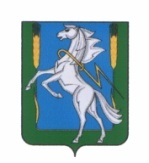 Совет депутатов Мирненского сельского поселенияСосновского муниципального района Челябинской областичетвертого созыва Р Е Ш Е Н И Е от  14 октября 2022 года  № 39О назначении собрания граждан на территорииМирненского  сельского поселения для рассмотренияинициативного проекта "Благоустройство общественнойтерритории по ул.Ленина д.12  (перед зданием администрации) ул.Ленина д.17 (между сквером и магазином) в п.Мирном"В соответствии со статьями 26.1, 29, 30 Федерального закона от 06 октября 2003 года № 131-ФЗ «Об общих принципах организации местного самоуправления в Российской Федерации», Уставом Мирненского сельского поселения Сосновского муниципального района Совет депутатов Мирненского сельского поселенияРЕШАЕТ:1. Установить дату и место проведения собрания граждан, для рассмотрения инициативного проекта "Благоустройство общественной территории по ул.Ленина д.12 (перед зданием администрации) ул.Ленина д.17 (между сквером и магазином) в п.Мирном" в п.Мирный,  ул.Ленина д. 17А (здание ДК Мирненского сельского поселения),  26.10.2022 года в 15:00. 2. Способ проведения собрания: очное.3.Контроль за исполнением настоящего решения возложить на  Главу Мирненского сельского поселения Черкасову Г.А.Председатель Совета депутатов   Мирненского сельского поселения______________ В.А. БелобородовМ.п.ГлаваМирненского сельского поселения____________ Г.А.ЧеркасоваМ.п.